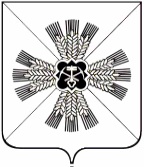 КЕМЕРОВСКАЯ ОБЛАСТЬАДМИНИСТРАЦИЯПРОМЫШЛЕННОВСКОГО МУНИЦИПАЛЬНОГО ОКРУГАПОСТАНОВЛЕНИЕот «24» ноября 2021 г. №  1902-Ппгт. ПромышленнаяО внесении изменений в постановление администрации Промышленновского муниципального округа от 18.06.2021 № 1149-П  «О дополнительных мерах по противодействию распространению новой коронавирусной инфекции (COVID-19)»На основании распоряжения Губернатора Кемеровской области – Кузбасса от 17.11.2021 № 159-рг «О внесении изменений в распоряжение Губернатора Кемеровской области – Кузбасса от 15.06.2021 № 85-рг            «О дополнительных мерах по противодействию распространению новой коронавирусной инфекции (COVID-19)»: 1.	Внести в пункт 1 постановления администрации Промышленновского муниципального округа от 18.06.2021 № 1149-П         «О дополнительных мерах по противодействию распространению новой коронавирусной инфекции (COVID-19)» (в редакции постановлений от 24.06.2021 № 1200-П, от 09.07.2021 № 1295-П, от 21.07.2021 № 1348-П, от 05.08.2021 № 1413-П, от 17.08.2021 № 1459-П, от 26.08.2021 № 1534-П, от 02.09.2021 № 1558-П, от 01.10.2021 № 1696-П, от 08.11.2021 № 1799-П, от 12.11.2021 № 1857-П) следующие изменения:1.1. В подпунктах 1.4, 1.5 цифры «50» заменить цифрами «70».        1.2. Дополнить подпунктом 1.5-1 следующего содержания:«1.5-1. Мероприятия, проводимые в организациях и объектах,   указанных в подпунктах 1.4, 1.5 настоящего постановления, осуществлять при условии наличия у всех работников и иных лиц, задействованных в обеспечении проведения мероприятия, QR-кода, подтверждающего вакцинацию против новой коронавирусной инфекции (COVID-2019) или ранее перенесенное заболевание, сформированного с использованием Единого портала государственных и муниципальных услуг (функций).».2. Настоящее постановление применяется с учетом требований, установленных постановлением администрации Промышленновского муниципального округа от 18.11.2021 № 1883-П «О дополнительных мерах по противодействию распространению новой коронавирусной инфекции (COVID-19) и внесении изменений в постановление администрации Промышленновского муниципального округа от 08.11.2021 № 1799-П         «О дополнительных мерах по противодействию распространению новой коронавирусной инфекции (COVID-19) и внесении изменения в постановление администрации Промышленновского муниципального округа от 18.06.2021 № 1149-П «О дополнительных мерах по противодействию распространению новой коронавирусной инфекции (COVID-19)» (в редакции постановления от 22.11.2021 № 1895-П).	3. Настоящее постановление подлежит размещению на официальном сайте администрации Промышленновского муниципального округа  в сети Интернет. 	4. Контроль за исполнением настоящего постановления оставляю за собой. 5. Настоящее постановление вступает в силу со дня подписания.Исп. Н.И. МинюшинаТел. 74779постановление от «24» ноября 2021 г. № 1902-П                                                                                      страница 2	                                   И.о. главыПромышленновского муниципального округа            С.А. Федарюк